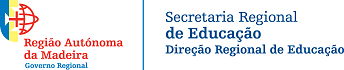 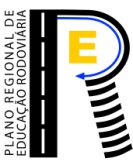 Plano Regional de Educação Rodoviária (PRER) – Ano Letivo de 2017/2018XI Taça Escolar de Educação RodoviáriaCategoria A - 1º Ciclo do Ensino Básico – FASE ESCOLAMAPA DE ALUNOS APURADOS Estabelecimento de Ensino: ___________________________________________________________________Data: ____ de __________ de 2018Professores e ou Educadores Responsáveis,__________________________________CLASSIFICAÇÕES Nomes dos alunos (1º e último)Anos de escolaridade e TurmasDatas de nascimento(aaaa/mm/dd)1º Classificado2º Classificado3º Classificado